This experience questionnaire will help you think about how you feel at different stages of your journey through the Service. 1 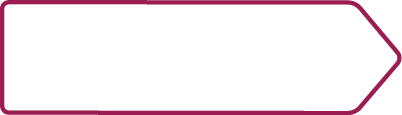 Before you arrived2 Arrival at the Service3 Initial assessmentThis experience questionnaire will help you think about how you feel at different stages of your journey through the Service. How did you feel?How did you feel?How did you feel?Please circle the words that best describe your feelings at each stage, or write your own word at the bottom of the page.happy   	worried   supported	comfortablesafe      	lonelygood	sadother 				happy   	worried   supported	comfortablesafe      	lonelygood	sadother 				happy   	worried   supported	comfortablesafe      	lonelygood	sadother 				What was it that made you feel like this? Was it friendly staff, a nice conversation, or a long wait – whatever it is we’d like to know.What made you feel like this?Can you describe why you felt like this?What made you feel like this?We would also like to ask you a question about a specific part of our service, so that we can gather your feedback and improve this area.How was the signage to the Service?What were your first impressions of the Service?Did you understand what was happening to you and why?4 Investigations5 Treatment6 Next stepsOther comments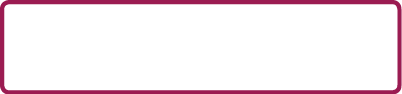 How did you feel?How did you feel?How did you feel?Do you have any other comments 
or thoughts about your visit?Please let us know so we can 
continue improving the service we 
deliver, thank youhappy   	worried   supported	comfortablesafe      	lonelygood	sadother 				happy   	worried   supported	comfortablesafe      	lonelygood	sadother 				happy   	worried   supported	comfortablesafe      	lonelygood	sadother 				Do you have any other comments 
or thoughts about your visit?Please let us know so we can 
continue improving the service we 
deliver, thank youWhat made you feel like this?Can you describe why you felt like this?What made you feel like this?Do you have any other comments 
or thoughts about your visit?Please let us know so we can 
continue improving the service we 
deliver, thank youHow long was your wait? 
Was this okay for you?Did you feel informed throughout your treatment?Did you understand what your next steps were?Do you have any other comments 
or thoughts about your visit?Please let us know so we can 
continue improving the service we 
deliver, thank you